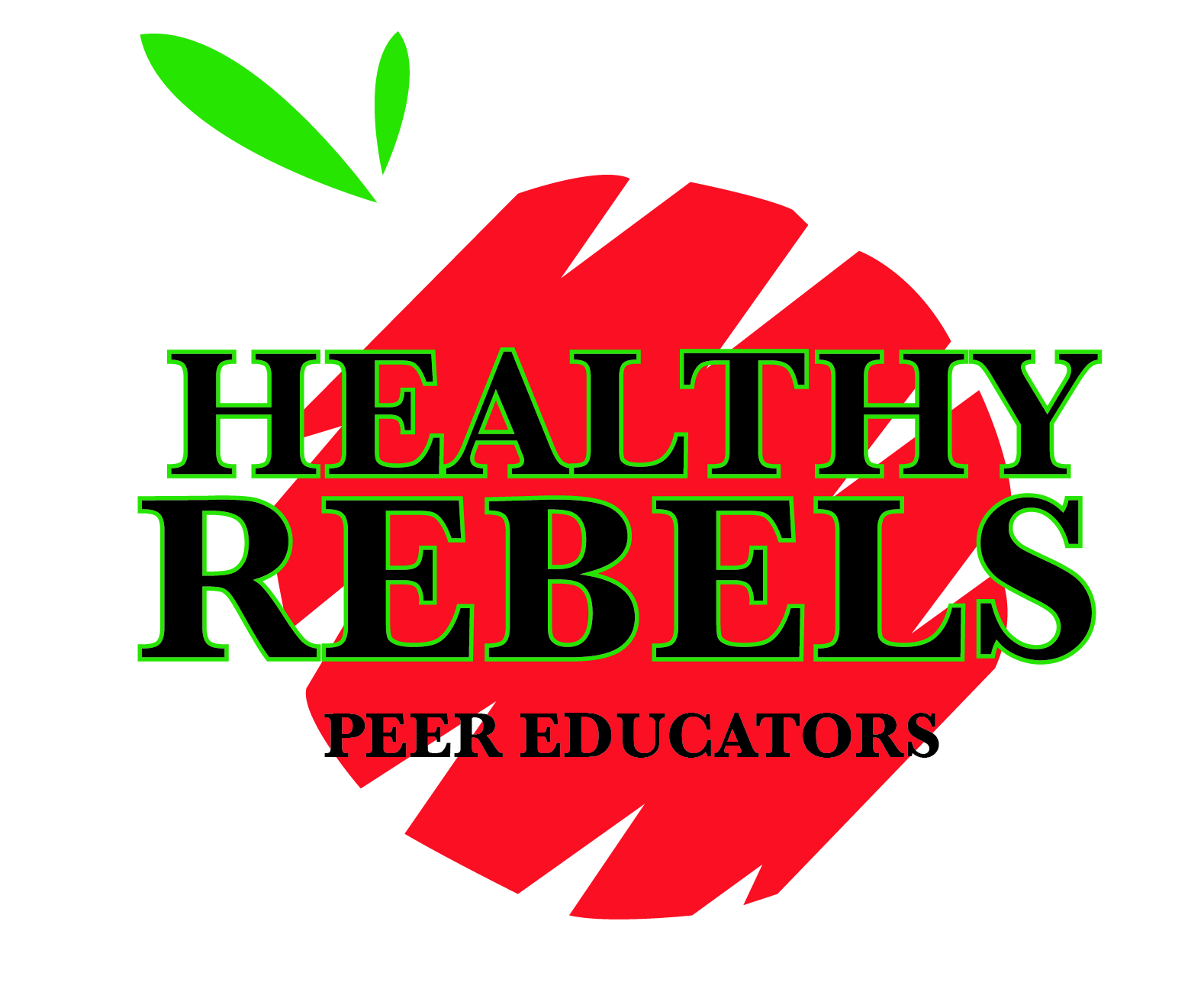 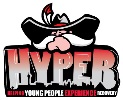 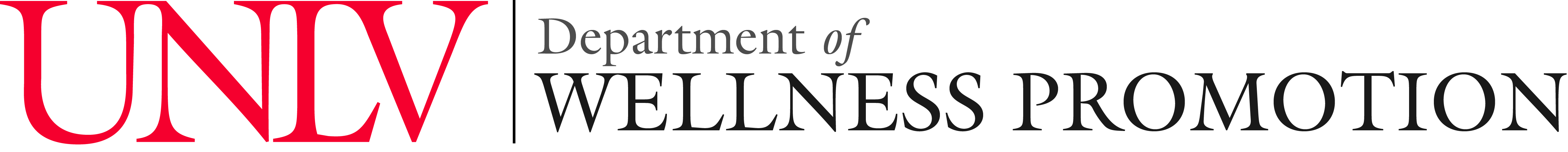 Request for Presentation &/or ProgramDon’t cancel your class! Professional staff, trained Healthy Rebel Peer Educators and peer mentors in our collegiate recovery group HYPER, may be available to present to UNLV academic classes, departments, student organizations, residence halls, etc. Programs may be tailored to your specific group or topic area, are evidence-based, interactive and include campus resources. We require at least 14 business days advance notice to schedule and prepare your session.Please complete this form & submit via email to starr.wharton@unlv.edu. We look forward to working with you!Contact InformationContact InformationContact InformationContact InformationContact InformationContact InformationContact InformationContact InformationContact InformationYour Name:Your Name:Today’s Date:Today’s Date:Today’s Date:NSHE #:NSHE #:Preferred Date/Time Preferred Date/Time Preferred Date/Time Date:      Time:      RebelMail or UNLV email Address:RebelMail or UNLV email Address:Alternate Date/Time Alternate Date/Time Alternate Date/Time Date:      Time:      This program is for:  Academic Class: # & Section (i.e. BUS103, 1001):       University Department:       Student Organization:       Residence Hall:       Other:      This program is for:  Academic Class: # & Section (i.e. BUS103, 1001):       University Department:       Student Organization:       Residence Hall:       Other:      This program is for:  Academic Class: # & Section (i.e. BUS103, 1001):       University Department:       Student Organization:       Residence Hall:       Other:      This program is for:  Academic Class: # & Section (i.e. BUS103, 1001):       University Department:       Student Organization:       Residence Hall:       Other:      This program is for:  Academic Class: # & Section (i.e. BUS103, 1001):       University Department:       Student Organization:       Residence Hall:       Other:      Preferred Location: (NOTE: You are responsible for reservation request, equipment, projector, internet, setup, associated costs, etc.)Preferred Location: (NOTE: You are responsible for reservation request, equipment, projector, internet, setup, associated costs, etc.)Preferred Location: (NOTE: You are responsible for reservation request, equipment, projector, internet, setup, associated costs, etc.)Building:      Room #:      Is this a Smart Room?:      This program is for:  Academic Class: # & Section (i.e. BUS103, 1001):       University Department:       Student Organization:       Residence Hall:       Other:      This program is for:  Academic Class: # & Section (i.e. BUS103, 1001):       University Department:       Student Organization:       Residence Hall:       Other:      This program is for:  Academic Class: # & Section (i.e. BUS103, 1001):       University Department:       Student Organization:       Residence Hall:       Other:      This program is for:  Academic Class: # & Section (i.e. BUS103, 1001):       University Department:       Student Organization:       Residence Hall:       Other:      This program is for:  Academic Class: # & Section (i.e. BUS103, 1001):       University Department:       Student Organization:       Residence Hall:       Other:      Estimated # of attendees  (NOTE: 10 minimum attendees for non-academic programs) Estimated # of attendees  (NOTE: 10 minimum attendees for non-academic programs) Estimated # of attendees  (NOTE: 10 minimum attendees for non-academic programs) How did you hear about us? How did you hear about us? How did you hear about us? How did you hear about us? How did you hear about us? How did you hear about us? How did you hear about us? How did you hear about us? How did you hear about us? Website/FB/FlyerWebsite/FB/FlyerFriend/Colleague/ClassmateFriend/Colleague/ClassmateIn Class/Campus EventIn Class/Campus EventRequested Topic AreasIf the topic area you are interested in is not listed, please describe under “Other”.Requested Topic AreasIf the topic area you are interested in is not listed, please describe under “Other”.Requested Topic AreasIf the topic area you are interested in is not listed, please describe under “Other”.Requested Topic AreasIf the topic area you are interested in is not listed, please describe under “Other”.Requested Topic AreasIf the topic area you are interested in is not listed, please describe under “Other”.Requested Topic AreasIf the topic area you are interested in is not listed, please describe under “Other”.Requested Topic AreasIf the topic area you are interested in is not listed, please describe under “Other”.Requested Topic AreasIf the topic area you are interested in is not listed, please describe under “Other”.Requested Topic AreasIf the topic area you are interested in is not listed, please describe under “Other”.Keep Your Rebel Covered: Safer Sex/STD/Is, HIV/AIDS, relationship communicationKeep Your Rebel Covered: Safer Sex/STD/Is, HIV/AIDS, relationship communicationRebels DeStress:Stress management, sleep, mental health concerns, how to help a friendRebels DeStress:Stress management, sleep, mental health concerns, how to help a friendHYPER (Helping Young People Experience Recovery):What is recovery all about? How to help a friend/significant other/family member who’s addicted/in recoveryHYPER (Helping Young People Experience Recovery):What is recovery all about? How to help a friend/significant other/family member who’s addicted/in recoveryRebels Against Impaired Driving:Alcohol choices/awareness, how to help a friend, impaired/distracted drivingRebels Against Impaired Driving:Alcohol choices/awareness, how to help a friend, impaired/distracted drivingRebel Heart Check:Physical activity, nutrition, cardiovascular health, nutrition-stress-fitness connectionRebel Heart Check:Physical activity, nutrition, cardiovascular health, nutrition-stress-fitness connectionPeer Education Leadership:Certified Peer Educator training, how to become a peer educator/mentor/advocatePeer Education Leadership:Certified Peer Educator training, how to become a peer educator/mentor/advocateRecreational & Illicit DrugsRecreational & Illicit DrugsCancer AwarenessCancer AwarenessBody image, disordered eatingBody image, disordered eatingStudent Recreation & Wellness Center (SRWC) Overview:Programs/services/resourcesStudent Recreation & Wellness Center (SRWC) Overview:Programs/services/resourcesOther (please describe):      Other (please describe):      Other (please describe):      Other (please describe):      Other (please describe):      Acknowledgement of Request SubmissionAcknowledgement of Request SubmissionAcknowledgement of Request SubmissionAcknowledgement of Request SubmissionAcknowledgement of Request SubmissionAcknowledgement of Request SubmissionAcknowledgement of Request SubmissionAcknowledgement of Request SubmissionAcknowledgement of Request SubmissionWe will contact you via email to confirm receipt & address any concerns regarding of your request. We will make reasonable effort to accommodate your request, pending staff & resource availability. If you have any questions/concerns, contact starr.wharton@unlv.edu, 702-895-0288. If completing electronically, I acknowledge that typing my full name is my signature. We will contact you via email to confirm receipt & address any concerns regarding of your request. We will make reasonable effort to accommodate your request, pending staff & resource availability. If you have any questions/concerns, contact starr.wharton@unlv.edu, 702-895-0288. If completing electronically, I acknowledge that typing my full name is my signature. We will contact you via email to confirm receipt & address any concerns regarding of your request. We will make reasonable effort to accommodate your request, pending staff & resource availability. If you have any questions/concerns, contact starr.wharton@unlv.edu, 702-895-0288. If completing electronically, I acknowledge that typing my full name is my signature. We will contact you via email to confirm receipt & address any concerns regarding of your request. We will make reasonable effort to accommodate your request, pending staff & resource availability. If you have any questions/concerns, contact starr.wharton@unlv.edu, 702-895-0288. If completing electronically, I acknowledge that typing my full name is my signature. We will contact you via email to confirm receipt & address any concerns regarding of your request. We will make reasonable effort to accommodate your request, pending staff & resource availability. If you have any questions/concerns, contact starr.wharton@unlv.edu, 702-895-0288. If completing electronically, I acknowledge that typing my full name is my signature. We will contact you via email to confirm receipt & address any concerns regarding of your request. We will make reasonable effort to accommodate your request, pending staff & resource availability. If you have any questions/concerns, contact starr.wharton@unlv.edu, 702-895-0288. If completing electronically, I acknowledge that typing my full name is my signature. We will contact you via email to confirm receipt & address any concerns regarding of your request. We will make reasonable effort to accommodate your request, pending staff & resource availability. If you have any questions/concerns, contact starr.wharton@unlv.edu, 702-895-0288. If completing electronically, I acknowledge that typing my full name is my signature. We will contact you via email to confirm receipt & address any concerns regarding of your request. We will make reasonable effort to accommodate your request, pending staff & resource availability. If you have any questions/concerns, contact starr.wharton@unlv.edu, 702-895-0288. If completing electronically, I acknowledge that typing my full name is my signature. We will contact you via email to confirm receipt & address any concerns regarding of your request. We will make reasonable effort to accommodate your request, pending staff & resource availability. If you have any questions/concerns, contact starr.wharton@unlv.edu, 702-895-0288. If completing electronically, I acknowledge that typing my full name is my signature. Signature      Signature      Signature      Signature      Signature      Signature      Signature      Date      Date      WP Staff Use OnlyDate Received: 	                                    By: 	Granted/Not Granted (reason)/On Hold (reason): WP Staff Use OnlyDate Received: 	                                    By: 	Granted/Not Granted (reason)/On Hold (reason): WP Staff Use OnlyDate Received: 	                                    By: 	Granted/Not Granted (reason)/On Hold (reason): WP Staff Use OnlyDate Received: 	                                    By: 	Granted/Not Granted (reason)/On Hold (reason): WP Staff Use OnlyDate Received: 	                                    By: 	Granted/Not Granted (reason)/On Hold (reason): WP Staff Use OnlyDate Received: 	                                    By: 	Granted/Not Granted (reason)/On Hold (reason): WP Staff Use OnlyDate Received: 	                                    By: 	Granted/Not Granted (reason)/On Hold (reason): WP Staff Use OnlyDate Received: 	                                    By: 	Granted/Not Granted (reason)/On Hold (reason): WP Staff Use OnlyDate Received: 	                                    By: 	Granted/Not Granted (reason)/On Hold (reason): 